ALLEGATO BALLEGATO BALLEGATO B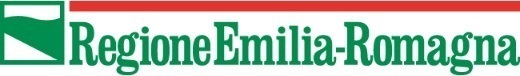 Direzione Generale Agricoltura, caccia e pescaServizio Attività faunistico-venatorie e pescaDirezione Generale Agricoltura, caccia e pescaServizio Attività faunistico-venatorie e pescaDirezione Generale Agricoltura, caccia e pescaServizio Attività faunistico-venatorie e pesca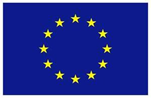 UNIONE EUROPEA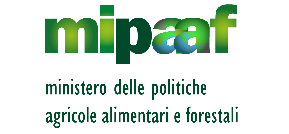 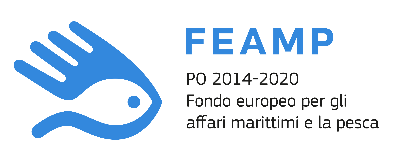 Misura 5.68Misure a favore della commercializzazioneArt. 68 del Reg. (UE) n. 508/2014AVVISO PUBBLICO - Annualità 2020PRIORITÀ n. 5Favorire la commercializzazione e la trasformazioneMisura 5.68Misure a favore della commercializzazioneArt. 68 del Reg. (UE) n. 508/2014AVVISO PUBBLICO - Annualità 2020PRIORITÀ n. 5Favorire la commercializzazione e la trasformazioneMisura 5.68Misure a favore della commercializzazioneArt. 68 del Reg. (UE) n. 508/2014AVVISO PUBBLICO - Annualità 2020PRIORITÀ n. 5Favorire la commercializzazione e la trasformazioneRELAZIONE TECNICA(paragrafo 9 – sttoparagrafo 9.1 – lett.a)RELAZIONE TECNICA(paragrafo 9 – sttoparagrafo 9.1 – lett.a)RELAZIONE TECNICA(paragrafo 9 – sttoparagrafo 9.1 – lett.a)DATI DEL RICHIEDENTERagione socialePartita IVACodice fiscaleLocalizzazione del progettoDESCRIZIONE DELL’ATTIVITÀ DELL’IMPRESA:DESCRIZIONE DELL’ATTIVITÀ DELL’IMPRESA:Testo, massimo 5.000 caratteriTesto, massimo 5.000 caratteriDESCRIZIONE ORGANIZZATIVA DELL’IMPRESA IN RELAZIONE ALLA CAPACITA’ AMMINISTRATIVA E OPERATIVA PER REALIZZARE IL PROGETTO (art 125 par. 3 lett d) del Reg. 1303/2013)DESCRIZIONE ORGANIZZATIVA DELL’IMPRESA IN RELAZIONE ALLA CAPACITA’ AMMINISTRATIVA E OPERATIVA PER REALIZZARE IL PROGETTO (art 125 par. 3 lett d) del Reg. 1303/2013)Testo, massimo 5.000 caratteriTesto, massimo 5.000 caratteriORGANIGRAMMA DEL PERSONALE DEDICATO AL/I PROGETTO/IORGANIGRAMMA DEL PERSONALE DEDICATO AL/I PROGETTO/ICOLLABORATORENome_CognomeINQUADRAMENTOINQUADRAMENTOESPERIENZARUOLODESCCRIZIONE DELLE FINALITÀ DEL PROGETTO DESCCRIZIONE DELLE FINALITÀ DEL PROGETTO DESCCRIZIONE DELLE FINALITÀ DEL PROGETTO DESCCRIZIONE DELLE FINALITÀ DEL PROGETTO DESCCRIZIONE DELLE FINALITÀ DEL PROGETTO DESCCRIZIONE DELLE FINALITÀ DEL PROGETTO Testo, massimo 5.000 caratteriTesto, massimo 5.000 caratteriTesto, massimo 5.000 caratteriTesto, massimo 5.000 caratteriTesto, massimo 5.000 caratteriTesto, massimo 5.000 caratteriTABELLA 2: ARTICOLAZIONE DEL PROGETTO IN RELAZIONE ALL’OPERAZIONE DA REALIZZARETABELLA 2: ARTICOLAZIONE DEL PROGETTO IN RELAZIONE ALL’OPERAZIONE DA REALIZZARETABELLA 2: ARTICOLAZIONE DEL PROGETTO IN RELAZIONE ALL’OPERAZIONE DA REALIZZARETABELLA 2: ARTICOLAZIONE DEL PROGETTO IN RELAZIONE ALL’OPERAZIONE DA REALIZZARETABELLA 2: ARTICOLAZIONE DEL PROGETTO IN RELAZIONE ALL’OPERAZIONE DA REALIZZARETABELLA 2: ARTICOLAZIONE DEL PROGETTO IN RELAZIONE ALL’OPERAZIONE DA REALIZZAREinterventiinterventidescrizione sintetica dei singoli investimenti afferenti all’interventodescrizione sintetica dei singoli investimenti afferenti all’interventodescrizione sintetica dei singoli investimenti afferenti all’interventodescrizione sintetica dei singoli investimenti afferenti all’interventodescrizione sintetica dei singoli investimenti afferenti all’intervento1.1.a.a.a.a.a.1.1.b.b.b.b.b.1.1.c.c.c.c.c.1.1.…….…….…….…….…….2.2.a.a.a.a.a.2.2.b.b.b.b.b.2.2.c.c.c.c.c.2.2.…….…….…….…….…….….….a.a.a.a.a.….….b.b.b.b.b.….….c.c.c.c.c.….….…….…….…….…….…….SPESE PER COSTI GENERALI(fino ad una percentuale massima del 12% dell'importo totale delle altre spese ammesse) VOCI DI SPESADESCRIZIONESPESE PER COSTI GENERALI(fino ad una percentuale massima del 12% dell'importo totale delle altre spese ammesse) SPESE PER COSTI GENERALI(fino ad una percentuale massima del 12% dell'importo totale delle altre spese ammesse) SPESE PER COSTI GENERALI(fino ad una percentuale massima del 12% dell'importo totale delle altre spese ammesse) SPESE PER COSTI GENERALI(fino ad una percentuale massima del 12% dell'importo totale delle altre spese ammesse) SPESE PER COSTI GENERALI(fino ad una percentuale massima del 12% dell'importo totale delle altre spese ammesse) a.SPESE PER COSTI GENERALI(fino ad una percentuale massima del 12% dell'importo totale delle altre spese ammesse) b.SPESE PER COSTI GENERALI(fino ad una percentuale massima del 12% dell'importo totale delle altre spese ammesse) c.SPESE PER COSTI GENERALI(fino ad una percentuale massima del 12% dell'importo totale delle altre spese ammesse) …….SPESE PER COSTI GENERALI(fino ad una percentuale massima del 12% dell'importo totale delle altre spese ammesse) a.SPESE PER COSTI GENERALI(fino ad una percentuale massima del 12% dell'importo totale delle altre spese ammesse) b.SPESE PER COSTI GENERALI(fino ad una percentuale massima del 12% dell'importo totale delle altre spese ammesse) c.SPESE PER COSTI GENERALI(fino ad una percentuale massima del 12% dell'importo totale delle altre spese ammesse) …….DESCRIZIONE DEL LIVELLO DI COERENZA E COMPLEMENTARIETA’ TRA IL PROGETTO E GLI ALTRI STRUMENTI DELL’UETesto, massimo 1.000 caratteriDESCRIZIONE DELLE FIERE E DEGLI EVENTUALI EVENTI O BtoB CHE SI INTENDONO ORGANIZZARE Testo, massimo 1.000 caratteriDESCRIZIONE DELLE SPECIE ITTICHE INTERESSATE ALLA PROMOZIONETesto, massimo 500 caratteriELEMENTI UTILI E DOCUMENTAZIONE PER L’ATTRIBUZIONE DEL PUNTEGGIO RELATIVO AI SEGUENTI CRITERI DI SELEZIONEELEMENTI UTILI E DOCUMENTAZIONE PER L’ATTRIBUZIONE DEL PUNTEGGIO RELATIVO AI SEGUENTI CRITERI DI SELEZIONEELEMENTI UTILI E DOCUMENTAZIONE PER L’ATTRIBUZIONE DEL PUNTEGGIO RELATIVO AI SEGUENTI CRITERI DI SELEZIONENCRITERI DI SELEZIONE DELLE OPERAZIONI RELATIVI A TUTTI I GRUPPIDESCRIVERE GLI ELEMENTI UTILI E/O ELENCARE LA DOCUMENTAZIONE ALLEGATA SECONDO QUANTO SPECIFICATO AL PARAGRAFO 13 DELL’AVVISO - COLONNA NOTECRITERI TRASVERSALICRITERI TRASVERSALICRITERI TRASVERSALIT1L'operazione prevede interventi coerenti (Ic) con almeno un'azione/topic di un pilastro del Piano di Azione EUSAIR (applicabile per le Regioni rientranti nella strategia EUSAIR)T2In caso di imprese il soggetto richiedente è di sesso femminile ovvero la maggioranza delle quote di rappresentanza negli organismi decisionali è detenuta da persone di sesso femminileT3In caso di imprese minore età del rappresentante legale ovvero minore età media dei componenti degli organi decisionaliELEMENTI UTILI E DOCUMENTAZIONE PER L’ATTRIBUZIONE DEL PUNTEGGIO RELATIVO AI SEGUENTI CRITERI DI SELEZIONEELEMENTI UTILI E DOCUMENTAZIONE PER L’ATTRIBUZIONE DEL PUNTEGGIO RELATIVO AI SEGUENTI CRITERI DI SELEZIONEELEMENTI UTILI E DOCUMENTAZIONE PER L’ATTRIBUZIONE DEL PUNTEGGIO RELATIVO AI SEGUENTI CRITERI DI SELEZIONEELEMENTI UTILI E DOCUMENTAZIONE PER L’ATTRIBUZIONE DEL PUNTEGGIO RELATIVO AI SEGUENTI CRITERI DI SELEZIONECRITERI RELATIVI ALL’OPERAZIONE DEL GRUPPO ACRITERI RELATIVI ALL’OPERAZIONE DEL GRUPPO ACRITERI RELATIVI ALL’OPERAZIONE DEL GRUPPO ADescrivere gli elementi utili e/o elencare la documentazione allegata secondo quanto specificato al paragrafo 13 dell’avviso - colonna NOTEO1O1Investimenti finalizzati al rafforzamento delle OPO2O2L’operazione prevede interventi finalizzati al miglioramento delle condizioni per l’immissione sul mercato dei prodotti alieutici e acquicoliO3O3L’operazione prevede interventi facilitano la certificazione e la promozione dei prodotti della pesca e dell’acquacoltura sostenibili, e dei metodi di trasformazione rispettosi dell’ambienteO4O4L’operazione prevede interventi che facilitano la commercializzazione diretta dei prodotti della pesca costiera artigianaleO6O6L’operazione prevede interventi finalizzati alla realizzazione di campagne di comunicazione e di promozione dei prodotti della pesca e dell’acquacoltura sostenibiliO7O7L’operazione prevede interventi finalizzati alla realizzazione di campagne di educazione alimentareULTERIORI ELEMENTI RITENUTI UTILI PER LA VALUTAZIONE DEL PROGETTOULTERIORI ELEMENTI RITENUTI UTILI PER LA VALUTAZIONE DEL PROGETTOULTERIORI ELEMENTI RITENUTI UTILI PER LA VALUTAZIONE DEL PROGETTOTesto, massimo 1.000 caratteriTesto, massimo 1.000 caratteriTesto, massimo 1.000 caratteri_______________________, lì _______/_____/______________________________, lì _______/_____/______________________________, lì _______/_____/_______Timbro e firma del richiedente__________________________________Timbro e firma del richiedente__________________________________Timbro e firma del richiedente__________________________________